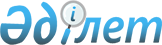 О ратификации Договора о долгосрочном добрососедстве, дружбе и сотрудничестве государств-членов Шанхайской организации сотрудничестваЗакон Республики Казахстан от 11 февраля 2009 года № 129-IV

      Ратифицировать Договор о долгосрочном добрососедстве, дружбе и сотрудничестве государств-членов Шанхайской организации сотрудничества, подписанный в Бишкеке 16 августа 2007 года.        Президент 

       Республики Казахстан                         Н. Назарбаев  

ДОГОВОР 

о долгосрочном добрососедстве, дружбе и сотрудничестве 

государств-членов Шанхайской организации сотрудничества(Бюллетень международных договоров Республики Казахстан,

2012 г., № 6, ст. 82 - вступил в силу 31 октября 2012 года)

      Государства-члены Шанхайской организации сотрудничества (далее ШОС или Организация) - Республика Казахстан, Китайская Народная Республика, Кыргызская Республика, Российская Федерация, Республика Таджикистан, Республика Узбекистан, далее именуемые "Договаривающимися Сторонами"; 



      будучи связанными историческими узами добрососедства, дружбы и сотрудничества; 



      руководствуясь целями и принципами Устава Организации Объединенных Наций, общепризнанными принципами и нормами международного права, а также Хартией Шанхайской организации сотрудничества от 7 июня 2002 года; 



      будучи убежденными в том, что укрепление и углубление отношений добрососедства, дружбы и сотрудничества между государствами-членами Организации отвечает коренным интересам их народов и способствует делу мира и развития на пространстве ШОС и во всем мире; 



      признавая, что процессы глобализации усиливают взаимозависимость государств, в результате чего их безопасность и процветание становятся неразрывно связанными; 



      полагая, что современные вызовы и угрозы безопасности носят глобальный характер и эффективно противостоять им можно, лишь объединяя усилия и придерживаясь согласованных принципов и механизмов взаимодействия; 



      осознавая необходимость уважения культурно-цивилизационного многообразия современного мира; 



      подтверждая готовность расширять взаимовыгодное сотрудничество как между собой, так и со всеми заинтересованными государствами и международными организациями в целях содействия построению справедливого и рационального миропорядка для создания благоприятных условий устойчивого развития государств-членов Организации; 



      подтверждая далее, что настоящий Договор не направлен против каких-либо государств и организаций, и Договаривающиеся Стороны придерживаются принципа открытости внешнему миру; 



      стремясь превратить пространство ШОС в регион мира, сотрудничества, процветания и гармонии; 



      руководствуясь намерением способствовать демократизации международных отношений и становлению новой архитектуры глобальной безопасности на основе равенства, взаимного уважения, взаимного доверия и выгоды, отказа от блокового и идеологического разделения; 



      будучи преисполненными решимости укреплять дружественные отношения между государствами-членами Организации, с тем чтобы дружба их народов передавалась из поколения в поколение; 

      договорились о нижеследующем:  

Статья 1       Договаривающиеся Стороны развивают долгосрочные отношения добрососедства, дружбы и сотрудничества в областях, представляющих интерес для Договаривающихся Сторон, в соответствии с общепризнанными принципами и нормами международного права.  

Статья 2       Договаривающиеся Стороны разрешают разногласия друг с другом мирным путем, руководствуясь Уставом Организации Объединенных Наций и общепризнанными принципами и нормами международного права, а также Хартией Шанхайской организации сотрудничества от 7 июня 2002 года.  

Статья 3       Договаривающиеся Стороны уважают право друг друга на выбор пути политического, экономического, социального и культурного развития с учетом исторического опыта и национальных особенностей каждого государства.  

Статья 4       Договаривающиеся Стороны, уважая принципы государственного суверенитета и территориальной целостности, принимают меры по недопущению на своей территории любой деятельности, противоречащей этим принципам. 

      Договаривающиеся Стороны не участвуют в союзах или организациях, направленных против других Договаривающихся Сторон, не поддерживают какие-либо действия, враждебные другим Договаривающимся Сторонам.  

Статья 5       Договаривающиеся Стороны уважают принцип нерушимости границ, активно прилагают усилия к укреплению доверия в военной области в приграничных районах, исходя из решимости превратить границы друг с другом в границы вечного мира и дружбы.  

Статья 6       Договаривающаяся Сторона в случае возникновения ситуации, ставящей под угрозу ее безопасность, может проводить консультации в рамках Организации с другими Договаривающимися Сторонами для адекватного реагирования на возникшую ситуацию.  

Статья 7       Договаривающиеся Стороны прилагают усилия в рамках ШОС для поддержания и укрепления международного мира и безопасности, укрепляют координацию и сотрудничество в таких областях, как защита и повышение роли Организации Объединенных Наций, поддержание глобальной и региональной стабильности, продвижение международного процесса контроля над вооружениями, предотвращение распространения оружия массового уничтожения и средств его доставки, а также проводят регулярные консультации по этим вопросам.  

Статья 8       Договаривающиеся Стороны в соответствии со своим национальным законодательством и на основе соблюдения общепризнанных принципов и норм международного права, международных договоров, участниками которых они являются, активно развивают сотрудничество по противодействию терроризму, сепаратизму и экстремизму, незаконному обороту наркотических средств, психотропных веществ и их прекурсоров, оружия, другим видам транснациональной преступной деятельности, а также незаконной миграции. 

      Договаривающиеся Стороны в соответствии со своим национальным законодательством и на основе международных договоров, участниками которых они являются, усиливают взаимодействие в розыске, задержании, выдаче и передаче лиц, подозреваемых, обвиняемых или осужденных за совершение преступлений, связанных с террористической, сепаратистской, экстремистской деятельностью, а также и иных преступлений. 

      Договаривающиеся Стороны развивают сотрудничество в области охраны государственной границы и таможенного контроля, регулирования трудовой миграции, обеспечения финансовой и информационной безопасности.  

Статья 9       Договаривающиеся Стороны содействуют развитию контактов и сотрудничества между правоохранительными органами и органами судебной власти Договаривающихся Сторон.  

Статья 10       Договаривающиеся Стороны развивают сотрудничество по линии министерств обороны в различных формах.  

Статья 11       Договаривающиеся Стороны развивают сотрудничество в таких областях, как содействие реализации прав человека и основных свобод в соответствии со своими международными обязательствами и национальным законодательством. 

      Договаривающиеся Стороны в соответствии со своими международными обязательствами, а также национальным законодательством гарантируют на своей территории обеспечение законных прав и интересов проживающих на ней граждан других Договаривающихся Сторон, а также способствуют оказанию друг другу необходимой правовой помощи.  

Статья 12       Договаривающиеся Стороны признают и защищают законные права и интересы друг друга в отношении имущества одной Договаривающейся Стороны, находящегося на территории другой Договаривающейся Стороны.  

Статья 13       Договаривающиеся Стороны укрепляют экономическое сотрудничество на основе равноправия и взаимной выгоды, создают благоприятные условия для развития торговли, стимулирования инвестиций и обмена технологиями в рамках ШОС. 

      Договаривающиеся Стороны оказывают содействие экономической деятельности, включая создание правовых условий для деятельности на своей территории физических и юридических лиц другой Договаривающейся Стороны, ведущих законную хозяйственную деятельность, а также защиту на своей территории законных прав и интересов таких физических и юридических лиц.  

Статья 14       Договаривающиеся Стороны развивают сотрудничество в международных финансовых учреждениях, экономических организациях и форумах, членами которых они являются, а также в соответствии с уставными положениями таких учреждений, организаций и форумов оказывают содействие при вступлении других Договаривающихся Сторон в эти организации.  

Статья 15       Договаривающиеся Стороны развивают сотрудничество в сфере промышленности, сельского хозяйства, в финансовой, энергетической, транспортной, научно-технической, инновационной, информационной, телекоммуникационной, авиакосмической и других, представляющих взаимный интерес сферах, стимулируют осуществление региональных проектов в различных формах.  

Статья 16       Договаривающиеся Стороны всемерно содействуют сотрудничеству в законодательной сфере, на регулярной основе обмениваются информацией о разрабатываемых, принимаемых и действующих законах, осуществляют сотрудничество в разработке международно-правовых документов. 

      Договаривающиеся Стороны поощряют контакты и сотрудничество между законодательными органами и их представителями.  

Статья 17       Договаривающиеся Стороны развивают сотрудничество в сфере охраны окружающей среды, обеспечения экологической безопасности, рационального природопользования, принимают необходимые меры по разработке и реализации специальных программ и проектов в этих сферах.  

Статья 18       Договаривающиеся Стороны оказывают взаимное содействие и помощь в предупреждении чрезвычайных ситуаций природного и техногенного характера и ликвидации их последствий.  

Статья 19       Договаривающиеся Стороны развивают между собой обмены и сотрудничество в области культуры, искусства, образования, науки, технологий , здравоохранения, туризма, спорта и других социальных и гуманитарных сферах. 

      Договаривающиеся Стороны взаимно поощряют и поддерживают установление прямых связей между учреждениями культуры, образовательными, научными и исследовательскими учреждениями, осуществление совместных научно-исследовательских программ и проектов, сотрудничество в подготовке кадров, обмене студентами, учеными и специалистами. 

      Договаривающиеся Стороны активно способствуют созданию благоприятных условий для изучения языка и культуры других Договаривающихся Сторон.  

Статья 20       Настоящий Договор не затрагивает прав и обязательств Договаривающихся Сторон по другим международным договорам, участниками которых они являются.  

Статья 21       В целях выполнения настоящего Договора Договаривающиеся Стороны могут заключать международные договоры в конкретных областях, представляющих взаимный интерес.  

Статья 22       Споры, связанные с толкованием или применением положений настоящего Договора, разрешаются путем консультаций и переговоров между Договаривающимися Сторонами.  

Статья 23       Настоящий Договор подлежит ратификации подписавшими его Договаривающимися Сторонами. 

      Настоящий Договор заключается на неопределенный срок и вступает в силу с даты сдачи на хранение депозитарию последней ратификационной грамоты. 

      Настоящий Договор остается в силе в отношении любой из Договаривающихся Сторон, пока она является государством-членом Организации. Участие Договаривающейся Стороны в настоящем Договоре прекращается автоматически с даты прекращения ее членства в ШОС. 

      После вступления настоящего Договора в силу он открыт для присоединения любого государства, ставшего членом Организации. Для присоединяющегося государства настоящий Договор вступает в силу на тридцатый день с даты сдачи на хранение депозитарию соответствующего документа о присоединении.  

Статья 24       В настоящий Договор с согласия всех Договаривающихся Сторон могут вноситься изменения и дополнения, оформляемые отдельными протоколами.  

Статья 25       Подлинный экземпляр настоящего Договора сдается депозитарию. 

      Депозитарием настоящего Договора является Секретариат Шанхайской организации сотрудничества, который в течение пятнадцати дней с даты подписания настоящего Договора направляет Договаривающимся Сторонам его заверенные копии.  

Статья 26       Настоящий Договор в соответствии со статьей 102 Устава Организации Объединенных Наций подлежит регистрации в Секретариате Организации Объединенных Наций.       Совершено в городе Бишкеке 16 августа 2007 года в одном экземпляре на русском и китайском языках, причем оба текста имеют одинаковую силу.       За Республику Казахстан       За Китайскую Народную Республику       За Кыргызскую Республику       За Российскую Федерацию       За Республику Таджикистан       За Республику Узбекистан        Настоящим удостоверяю, что данный текст является заверенной копией заверенной копии Договора о долгосрочном добрососедстве, дружбе и сотрудничестве государств-членов Шанхайской организации сотрудничества, совершенного в Бишкеке 16 августа 2007 года.         Начальник управления 

Международно-правового департамента 

    Министерства иностранных дел 

        Республики Казахстан                     Ж. Бухбантаев        Далее прилагается текст Договора на китайском языке. 
					© 2012. РГП на ПХВ «Институт законодательства и правовой информации Республики Казахстан» Министерства юстиции Республики Казахстан
				